尊敬的先生/女士：1	我谨在此通知您，应中兴公司的盛情邀请，“采用机器学习，促进（包括5G在内的）未来网络发展”焦点组（FG-ML5G）第5次会议将于2019年3月5日、7-8日在中国深圳市南山科技园侨城东路2002号博林圣海伦酒店举办。“迈向5G中的人工智能（AI）新时代”讲习班将于焦点组会议的第二天2019年3月6日在同一地点举办。讲习班将由中兴公司和人工智能产业发展联盟（AIIA）主办，中国联通联合承办，并且由中国信息通信研究院（CAICT）与国际电联协作组织。2	焦点组会议将于2019年3月5日9时30分开始。讲习班将于2019年3月6日9时30分开始。该会议和讲习班将仅用英文进行。3	国际电联成员国、部门成员、部门准成员和学术机构以及国际电联成员国中有意为此工作做贡献的任何个人均可参加。此处所指的“个人”包括亦为国际、区域性和国家组织成员的个人。不发放任何与会补贴。4	包括日程草案在内的讲习班相关信息将在以下活动网站提供：
https://www.itu.int/en/
ITU-T/Workshops-and-Seminars/201903/Pages/default.aspx。请与会者定期查看最新信息。5	会议提供无线局域网设施，供代表使用。6	包括住宿、交通和签证要求在内的实用信息将在焦点组和活动网页（https://www.itu.int/en/ITU-T/focusgroups/ml5g）提供。7	为便于电信标准化局就焦点组会议和本次讲习班的组织做出必要安排，请您尽快、且于2019年2月25日之前在网址https://www.itu.int/net4/CRM/xreg/web/Registration.aspx?Event=C-00005651上通过填写在线表格的方式进行注册。请注意，与会者的预注册仅以在线方式进行。8	请与会者在准备会议输入文件时考虑使用已经达成一致的“采用机器学习，促进（包括5G在内的）未来网络发展”焦点组（FG-ML5G）的结构和拟议交付成果：见https://extranet.itu.int/sites/itu-t/focusgroups/ML5G/SitePages/Home.aspx。与会者应使用基础文件模板以电子格式向国际电联（tsbfgml5g@itu.int）提交输入文件。为便于与会者为会议做准备，此会议的文件提交拟议截止期限为2019年2月24日。请注意，此会议为无纸化会议。9	一些国家的公民需要获得签证才能入境中国并逗留。请按照焦点组网页上的须知在2019年1月25日之前提出签证申请。签证必须向驻贵国的中华人民共和国代表机构（使馆或领事馆）申请和领取。如果贵国没有此类机构，则请向驻离出发国最近的国家的此类机构申请和领取。顺致敬意！
（原件已签）电信标准化局主任
李在摄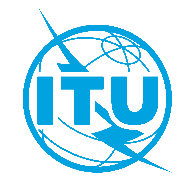 国 际 电 信 联 盟电信标准化局国 际 电 信 联 盟电信标准化局2018年12月19日，日内瓦2018年12月19日，日内瓦文号：电信标准化局第137号通函电信标准化局第137号通函致：-	国际电联各成员国主管部门；-	ITU-T部门成员；-	ITU-T部门准成员；-	国际电联学术成员致：-	国际电联各成员国主管部门；-	ITU-T部门成员；-	ITU-T部门准成员；-	国际电联学术成员电话：+41 22 730 5860+41 22 730 5860致：-	国际电联各成员国主管部门；-	ITU-T部门成员；-	ITU-T部门准成员；-	国际电联学术成员致：-	国际电联各成员国主管部门；-	ITU-T部门成员；-	ITU-T部门准成员；-	国际电联学术成员传真：+41 22 730 5853+41 22 730 5853致：-	国际电联各成员国主管部门；-	ITU-T部门成员；-	ITU-T部门准成员；-	国际电联学术成员致：-	国际电联各成员国主管部门；-	ITU-T部门成员；-	ITU-T部门准成员；-	国际电联学术成员电子邮件：tsbfgml5g@itu.inttsbfgml5g@itu.int抄送：-	各研究组正副主席；-	电信发展局主任；-	无线电通信局主任抄送：-	各研究组正副主席；-	电信发展局主任；-	无线电通信局主任事由：“采用机器学习，促进（包括5G在内的）未来网络发展”（ML5G）焦点组第5次会议（2019年3月5日、7-8日）以及“迈向5G中的人工智能（AI）新时代”讲习班（2019年3月6日），中国深圳“采用机器学习，促进（包括5G在内的）未来网络发展”（ML5G）焦点组第5次会议（2019年3月5日、7-8日）以及“迈向5G中的人工智能（AI）新时代”讲习班（2019年3月6日），中国深圳“采用机器学习，促进（包括5G在内的）未来网络发展”（ML5G）焦点组第5次会议（2019年3月5日、7-8日）以及“迈向5G中的人工智能（AI）新时代”讲习班（2019年3月6日），中国深圳“采用机器学习，促进（包括5G在内的）未来网络发展”（ML5G）焦点组第5次会议（2019年3月5日、7-8日）以及“迈向5G中的人工智能（AI）新时代”讲习班（2019年3月6日），中国深圳